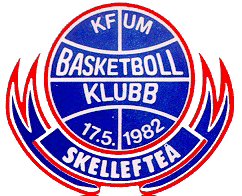 SpelarinformationFör att kunna göra aktivitetsstödrapportering, ge er information via Laget.se samt kunna få tag på er föräldrar, så behöver vi samla in dessa uppgifter. Vidare information kommer att ske via Laget.se (http://laget.se/kfum_basket välj lag i listan ”våra lag”)Barnets namn:____________________________________Barnets personnr (inkl 4 sista):_______________________Förälder Namn:__________________________________________Telefon:_________________________________________E-post:__________________________________________Personnummer:__________________________________Förälder Namn:__________________________________________Telefon:_________________________________________E-post:__________________________________________Personnummer:___________________________________Tillåter publicering av namn och/eller bild på webben.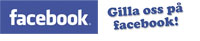 http://www.facebook.com/KfumBasket